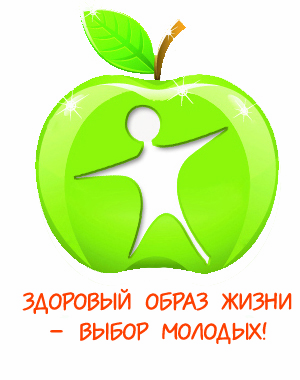 Корулько И. А. Твое здоровье – в твоих руках: памятка./И. А.Корулько.//Салымская библиотека.-2014.-с.1.Все препятствия на этом пути преодолимы.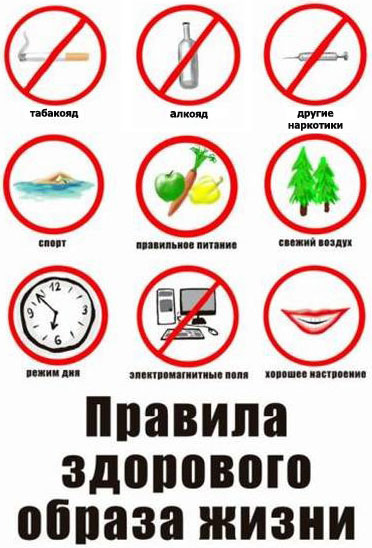  А если будет трудно, повторяй формулу успеха: « Я смелый, твёрдо уверенный в себе человек!Я всё умею, всё могу, всё мне по плечу!Я смело смотрю миру в лицо.Среди всех житейских ураганов и бурь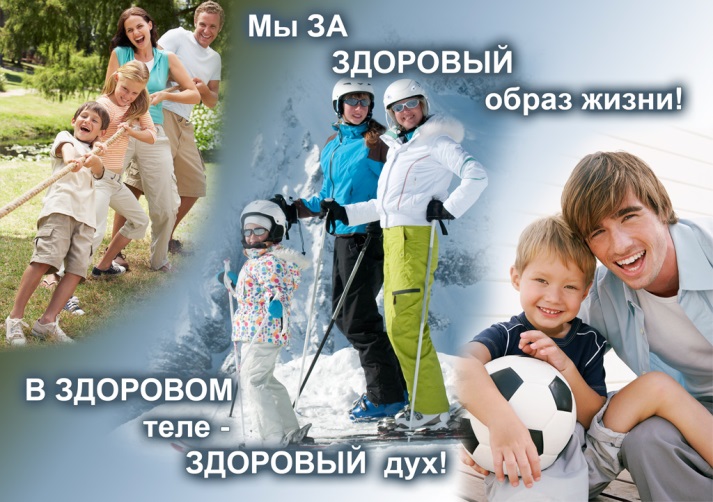 я крепко стою как скала,о которую всё сокрушается!»Салымская поселенческая                     библиотека №1.Твое здоровье – в твоих руках!2014 годЗдоровье - это твой личный ответственный выбор.Юность - время, когда ты каждый день строишь свою будущую жизнь.Благополучие твоей жизни зависит от твоего здоровья, трудоспособности, созидательной энергии, образования и культуры.Твое здоровье - в твоих руках.Главное - это всегда ощущать свою ответственность за его сохранение и постоянно вырабатывать в себе привычки здорового образа жизни.Найди такого друга, который поддержит тебя, разделит твои усилия на пути к здоровью и успеху в нашей сложной жизни.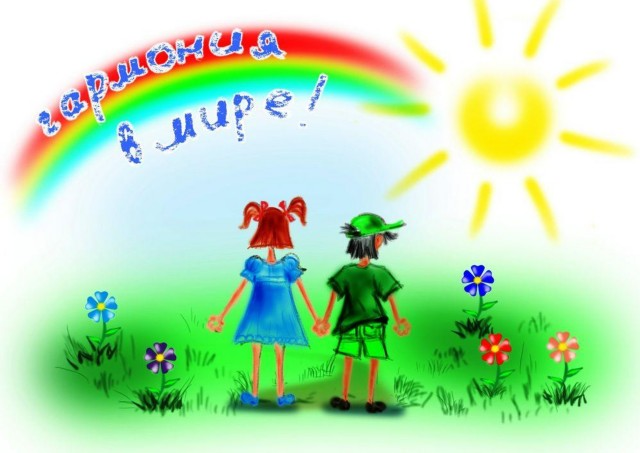 Хочешь быть здоровым и успешным?Будь добрым и приветливым, вырабатывай позитивный взгляд на мир. Это располагает к тебе людей и продлевает жизнь.Правильно питайся, выбирай полезные продукты. Это добавляет до 20 лет жизни.Употребляй витамины. Они прибавляют 5-7 лет жизни.Употребляй продукты, содержащие клетчатку, которая очищает желудочно–кишечный тракт. (Плюс 5-7 лет жизни).Развивай свой ум, интеллект. Доказано, что люди с высшим образованием живут дольше.Тренируй естественные защитные силы организма. Занимайся фитнесом, больше двигайся, ходи пешком, закаляйся. Это добавляет ещё 7-10 лет жизни.Не разрушай своё здоровье и жизнь!Не будь злобным, угрюмым, не таи обид, избавляйся от негативного взгляда на мир. Это отталкивает людей и укорачивает жизнь.Помни: - неправильное, неполноценное питание делает жизнь короче.Недостаток движения, физических нагрузок, очень вредны.Откажись от курения, оно укорачивает жизнь не меньше, чем на 20 лет и делает человека больным.Не будь жертвой курильщиков. Пассивное курение (вдыхание табачного дыма) укорачивает жизнь до 10 лет.Не употребляй психоактивных веществ, разрушающих ткани мозга и весь организм (алкоголь, наркотики).